Materia: Lingua Galega e Literatura: LETRAS GALEGAS 2020 Ricardo Carvalho CaleroData subida: 11 de maio de 2020Entrega: Correo electrónico onde me contedes co que vos quedastes despois de facer os xogos. Cando menos hai que facer o da actividade 2.Data límite entrega: 17 de maioCursos: 2º ESO A, B, C e DAulas Galegas ofrécenos o seguinte material no que atoparás un xogo sobre esta celebración e o autor homenaxeado. Para acceder a el clica nesta ligazón ( https://aulasgalegas.org/carvalho-calero/) e logo, unha vez na páxina vai a onde pon recursos e preme naquela ligazón.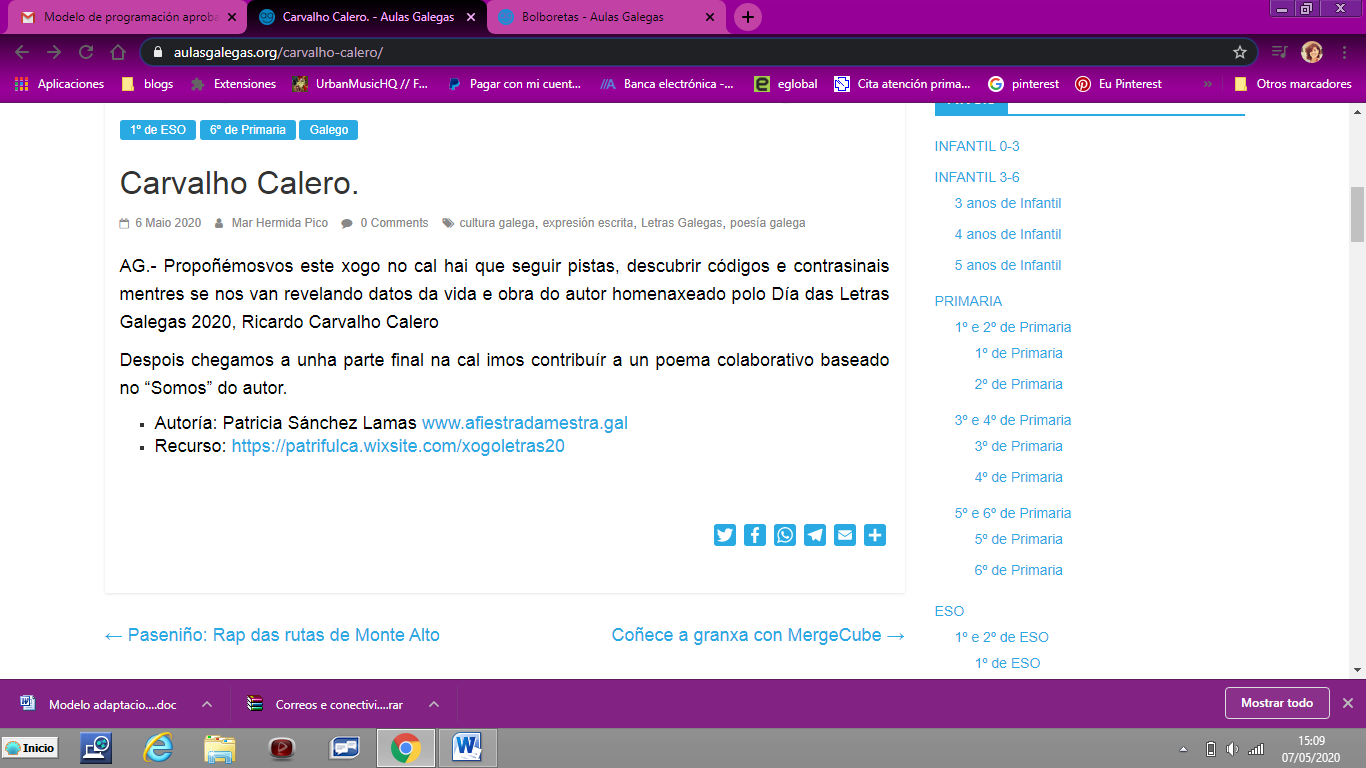 Gústanche os dardos? Na ligazón de abaixo déixovos outro xogo que ten un pequeño vídeo para que coñezades o escritor das letras 2020.xogo   (https://view.genial.ly/5e750fa6d0e81c0e4046557d/game-don-ridardo-o-xogo)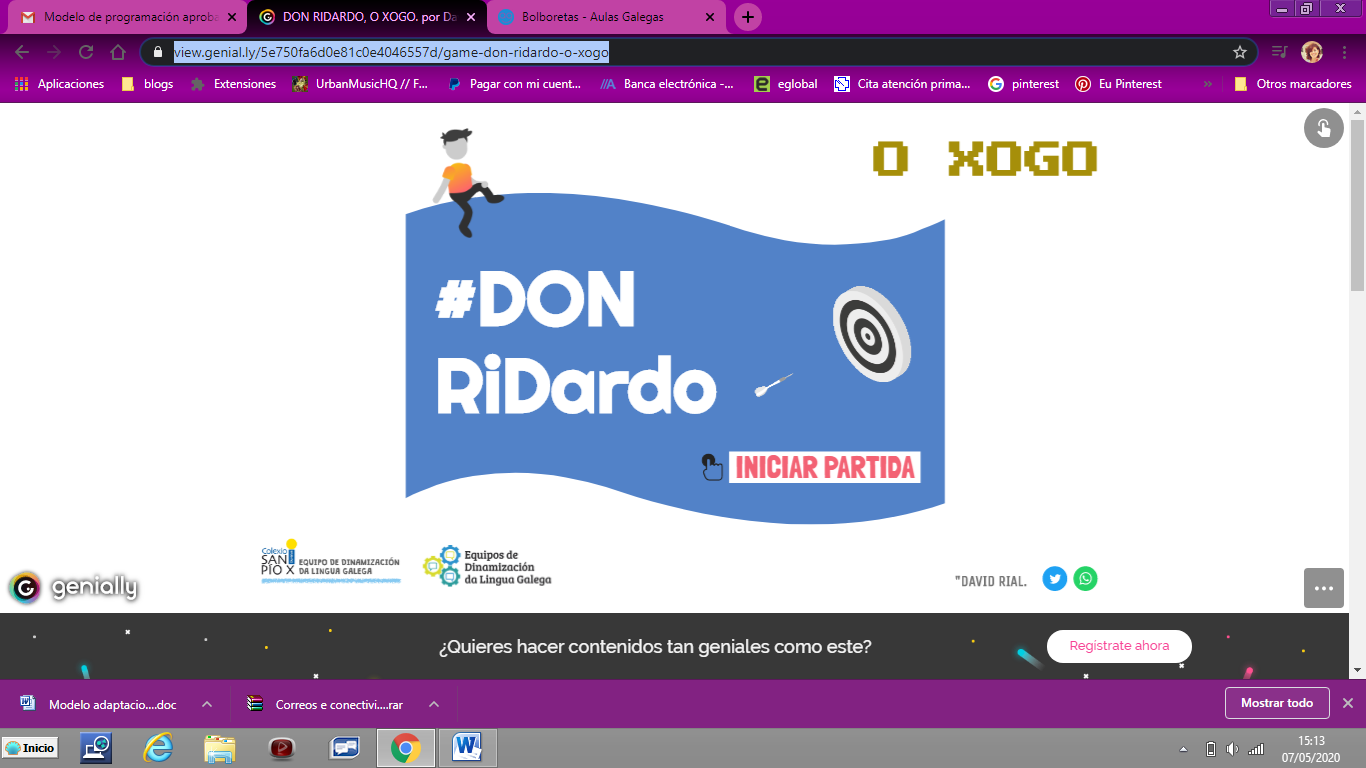 